SCHEDA DATI PERSONALIAllegata alla domanda di iscrizioneall'ORDINE ARCHITETTI PIANIFICATORI PAESAGGISTI E CONSERVATORI DELLA PROVINCIA DI ROVIGODati ObbligatoriI seguenti dati devono essere comunicati obbligatoriamente ai fini delle funzioni istituzionali dell'OrdineNome e Cognome ...................................................................................................................................................Indirizzo residenza o domicilio professionale .......................................................................................................Indirizzo posta elettronica certificata (PEC)se già attivato ........................................................................................................La PEC può essere attivata  attivata a richiesta gratuitamente dall’Ordine all’atto dell’iscrizioneIl conferimento di questo dato è obbligatorio per l'iscritto e la sua pubblicazione nonché consultazione avverrà conformemente alla normativa di riferimento (L.2/2009). La mancanza di PEC e la mancata comunicazione della stessa all'Ordine rappresenta un illecito disciplinare (artt. 4.5 e 11 Codice Deontologico Architetti PPC)mi impegno entro 15 giorni dall'avvenuta iscrizione a dotarmi di indirizzo PEC e a comunicarlo all'OrdineDati Riservati e non trasmissibili a terziI seguenti dati sono riservati all'Ordine per il contatto e in alcun modo pubblicabili o trasmissibili a soggetti terziindirizzo e-mail* ..........................................................................................................................................................nr. cellulare* ...............................................................................................................................................................indirizzo professionale (via, n.civ., CAP, città, prov.)* ...................................................................................................nr telefono ufficio o studio*.....................................................................................................................................nr. fax ufficio o studio*..............................................................................................................................................* dati obbligatori se in possessoDati Integrativi ed ulterioriI seguenti dati, ai sensi dell'art. 61, commi 3 e 4 del D.Lgs. 196/03, vengono pubblicati su richiesta dell'iscritto in quanto dati ulteriori, pertinenti e non eccedenti l'attività professionaleindirizzo e-mail............................................................................................................................................................nr. cellulare .................................................................................................................................................................indirizzo professionale (via, n.civ., CAP, città, prov.) ....................................................................................................nr telefono ufficio o studio ......................................................................................................................................nr. fax ufficio o studio ...............................................................................................................................................nr. tel residenza..........................................................................................................................................................nr. fax residenza ........................................................................................................................................................L'iscritto si impegna a comunicare tempestivamente all'Ordine ogni modifica dei dati fornitiAutorizzazione ai sensi del Decreto Legislativo 196 del 30.06.2003 sulla tutela dei dati personaliIl sottoscritto autorizza l'Ordine Architetti PPC della provincia di Rovigo al trattamento dei propri dati come indicato nell'INFORMATIVA SULLA PRIVACY, riportata sul retro della presente scheda e che confermo di aver letto.Luogo e Data, ...........................................	Firma............................................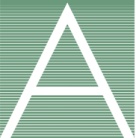 ORDINE DEGLI ARCHITETTI, PIANIFICATORI, PAESAGGISTI E CONSERVATORI DELLA PROVINCIA DI ROVIGOInformativa ex art. 13 D.lgs. 196/2003Gentile Collega,desideriamo informarTi che il D.Lgs. n. 196 del 30.06.2003 prevede la tutela delle persone e di altri soggetti rispetto al trattamento dei dati personali. Secondo la legge indicata, tale trattamento sarà improntato ai principi di correttezza, liceità, pertinenza, trasparenza, tutelando la Tua riservatezza e i Tuoi diritti.ai sensi dell'art. 13 del predetto D.Lgs, si precisa che i dati, che potranno essere trattati anche in modo informatizzato, saranno utilizzati per la tenuta dell'Albo di Rovigo e per i fini istituzionali dell'Ordine.potranno altresì essere utilizzati per l'invio di comunicazioni e saranno resi pubblici solo quelli previsti dalla legge salvo diversa disposizione dell'interessato.ai fini dell'iscrizione all'Albo è obbligatorio conferire i dati previsti da leggi, norme o delibere relative alla tenuta dell'Albo.i dati obbligatori sono pubblici e chiunque può venirne a conoscenza.il mancato conferimento dei dati obbligatori rende impossibile l'iscrizione all'Albo.i dati obbligatori contenuti nell'Albo di Rovigo possono essere integrati dai dati relativi all'occupazione attuale, specializzazioni e titoli e ai recapiti telefonici. Ai sensi dell'art. 61 comma 3 del D.Lgs. 196/2003, l'interessato può richiedere detta integrazione. Sono possibili ulteriori integrazioni con dati pertinenti e non eccedenti in relazione all'attività professionale.l'indirizzo PEC sarà trattato ex art. 16, comma 7 del D.L.185/2008 come modificato dalla legge di conversione n. 2 del 28.01.2009, secondo cui "I professionisti iscritti in albi ed elenchi istituiti con legge dello Stato comunicano ai rispettivi ordini o collegi il proprio indirizzo di posta elettronica certificata o analogo indirizzo di posta elettronica di cui al comma 6 entro un anno dalla data di entrata in vigore del presente decreto. Gli ordini e i collegi pubblicano in un elenco riservato, consultabile in via telematica esclusivamente dalle pubbliche amministrazioni, i dati identificativi degli iscritti con il relativo indirizzo di posta elettronica certificata"i dati riservati all'Ordine potranno essere conosciuti solo dagli incaricati al trattamento, nella fattispecie i dipendenti dell'Ordine, ad eccezione di "occupazione abituale", "specializzazione e titoli" e "recapito telefonico", che, se forniti, vengono inseriti nell'Albo e pertanto diventano conoscibili a chiunque. Gli altri dati facoltativi possono essere comunicati a terzi a richiesta dell'interessato (art. 61 comma 4)il titolare del trattamento è l'Ordine Architetti Pianificatori Paesaggisti Conservatori della provincia di Rovigo, con sede a Rovigo in Via Enrico Toti 36il responsabile dei dati è il Consigliere Segretarioal titolare del trattamento potrà rivolgersi per far valere i suoi diritti come previsto dagli articoli 7 e 8 del D.Lgs. 196/03nel caso di trasferimento ad altra Provincia, la documentazione dell'iscritto in originale verrà trasmessa all'Ordine competente unitamente al prescritto nulla osta.a seguito di cancellazione dall'Albo di Rovigo, quale ne sia il motivo, i dati verranno mantenuti ai fini statistici e non designati alla comunicazione sistematica o alla diffusione se non in forma anonima.l'interessato potrà rivolgersi al Titolare del trattamento per far valere i sui diritti come previsto dagli artt. 7 e 8 del D.Lgs. n. 196/03, ai seguenti recapiti: tel 0425 421799  email architetti@rovigo.archiworld.it per qualsiasi richiesta di informazioni e/o chiarimenti e per l'esercizio dei diritti di cui al precedente punto Ti puoi rivolgere a: Ordine Provinciale Architetti PPC di Rovigo Via Enrico Toti 36 – 45100 Rovigo – Tel 0425 421799 – email architetti@rovigo.archiworld.it